Взаимодействие семьи и школы в духовно-нравственном воспитании младшего школьника через приобщение к чтению«Самое важное в воспитании – это духовно пробудить ребёнка и указать ему перед лицом грядущих трудностей, а может быть, уже подстерегающих его опасностей и искушений жизни – источник силы и утешения в его собственной душе. Надо воспитать в его душе будущего победителя, который умел бы внутренне уважать самого себя и утвердить своё духовное достоинство и свою свободу – духовную личность, пред которой были бы бессильны все соблазны и искушения современного сатанизма»» И.А.Ильин «О семье и воспитании» из труда «Путь духовного обновления».Хорошую литературу, общение с книгой можно назвать современным «духовным лекарством» для всех кто заботится о духовном здоровье будущих поколений.Взаимодействие семьи и школы в приобщении к чтению формирует духовно-нравственную культуру младшего школьника  и помогает решать проблему не читающих детей.В начальной школе ученик – маленький читатель делает первые шаги в мир большой литературы. Как важен этот первый шаг! Проводниками для детей становимся мы, взрослые, родители и учителя. Для повышения престижа чтения и статуса «Человека читающего» у молодого поколения, инициирован выпуск специализированных средств массовой информации по чтению: это журналы «Семейное чтение», «Читайка», «Читаем вместе», «Юный краевед», «Крылья».Журнал «Семейное чтение» – простым языком рассказывает родителям, как развивать в ребёнке творчество и образное мышление через чтение. Журнал раскрывает секреты мастерства приобщения детей к чтению. В нём присутствуют высоконравственные художественные тексты, рассказы об авторах и книгах для детей, советы психологов и педагогов.«Читайка» – представляет лучшие детские книги и писателей, учит вдумчиво читать текст, разбираться в структуре стихотворной речи, образных выражениях, развивать логическое мышление и фантазию. Девиз журнала: «Книга – твоя душевная защита».Основные направления деятельностисистемно-деятельное воспитание читателя:– духовно-нравственное развитие личности ребёнка;– формирование основ читательской самостоятельности;– воспитание умения «талантливо читать»;– развитее познания и творчества.совместное чтение в школе и семье.Цель работы:Духовно-нравственное формирование личности ребёнка и воспитание зрелого читателя, который будет читать всю жизнь.Самостоятельная читательская деятельность ребёнка является важным фактором в интеллектуальном, культурном, духовно-нравственном развитии. Такой читатель умеет выбирать и отбирать, что надо прочесть и как надо прочесть.Зрелый читатель умеет:проявить целеустремленность и настойчивость в достижении цели;планировать свою деятельность, выполнять намеченное, оценить свои результаты;взаимодействовать с другими обучающимися и окружающим миром;Зрелый читатель имеет:культуру учебного и интеллектуального труда, основанного на развитых интеллектуальных умениях (анализа, синтеза, обобщения и др.);духовно-нравственную культуру;интерес к работе с книгой, информационными, компьютерными технологиями.Способы и средства достижения целейприменение традиционных и современных методических технологий:– организация работы с «Дневником читателя», «Портфелем читателя»;– проектная деятельность;внеклассная воспитательная работа;семейное чтение.Организация работы с «Дневником читателя» в начальной школеВажным условием в воспитании читательской культуры во все времена было отсутствие пассивности в привитии навыков чтения.Правильно организованная, продуманная  работа с «Дневником читателя» в начальной школе активизирует читательскую деятельность детей. «Дневник читателя» это источник взаимодействия родителей и детей в домашнем чтении, в возрождении традиций семейного чтения.Совместное чтение и обсуждение книг очень сближает родителей с детьми, меня с ребятами. Постепенно, я наблюдаю за тем, как меняются их рассуждения, становятся более продуманными и серьезными. Дети учатся оценивать поступки героев и свои, делают свой первый нравственный выбор.Проявление заинтересованности со стороны родителей является важным фактором в совместной читательской деятельности. Поэтому родителям я помогаю найти ответ на вопросы «Что читать детям? Как читать? Зачем читать? Почему надо читать?». С 1 по 4 класс провожу тематические беседы, просмотр документальных фильмов. К каждому собранию готовлю выставку книг, которые полезно прочитать родителям и детям. Многие книги для таких выставок приносят дети и родители из домашних библиотек.На этапе завершения основного периода обучения учащихся (4 класс) учебно-познавательная деятельность школьников направлена на самостоятельную реализацию школьником проекта по чтению. Многие выполняют работы совместно с родителями, друзьями. Выполнение работы рассчитано на весь учебный год. Тема: «Мой дневник читателя».Завершающим этапом проектной деятельности является презентация (защита) проекта в присутствии родителей. Все ребята обобщают и представляют накопленный материал в виде различных творческих работ, выступлений, серий иллюстраций, книжек-раскладушек, мультимедийных работ. Подводятся итоги, вручаются дипломы, призы, при этом каждый ученик поощрён в выполнении.Внеклассная воспитательная работаВоспитательная работа в начальной школе является важным фактором, в общем, и литературном развитии личности младшего школьника. Участие детей и родителей во внеурочных формах работы с детской книгой – это показатель уровня формирования духовно-нравственной культуры, формирования у учащихся читательской самостоятельности, их литературного развития.Цель работы:Появление у детей потребности в читательском самовыявлении, осознание своих возможностей для включения в творческую деятельность, желание посвящать этой деятельности часть своего досуга.Направления воспитательной работы1. «У истоков духовности»Формирование представлений о православной культуре, духовных ценностях русского народа. Экскурсии по Святым местам родного края. Чтение православной литературы. Журнал «Свечечка» (подписка на каждого ученика в классе). В «Годовой круг традиций» включены праздники Рождества, Воскресения Христова. Литературно – музыкальные композиции, конкурсы стихотворений, рисунков.2. «Я живу в России»Путешествия по историческим, памятным, святым местам  Югорской  земли. «Учимся видеть и слышать прекрасное». Ученики начальной школы имеют возможность посещать курс обучения «Учимся видеть и слышать прекрасное» в Центре Малочисленных Народов Севера.3. Кружковая работаКружок «Основы православной культуры»Кружок «Читаем вместе в классе и семье «Читайка».       Взаимодействие с библиотекойОбщению юных читателей с книгой помогает сотрудничество с  городской детской библиотекой. Тематические беседы, встречи с интересными людьми, выставки книг, игры-путешествия, конкурсы рисунков, творческие конкурсы. Помогают развивать творческую мыслительную активность читателя и интерес к чтению.Кружковая работа, совместная работа с родителямиЧтобы сделать жизнь в «Стране книг» интересной,  разнообразной и увлекательной в начальной школе организован клуб любителей чтения «Читайка».  Я руковожу его работой. Девиз клуба «Читаем вместе в школе и семье».Главная идея клуба заключается в том, чтобы осуществить больший образовательный проект по вопросам привлечения внимания учащихся, учителей и родителей к чтению книг. Цель организации клуба – содействие развитию интереса к чтению и читательского мастерства у школьников на основе совместного чтения в классах и семьях, активного сотрудничества учащихся, учителей и родителей в ходе проектно-исследовательской деятельности. Организация работы с одарёнными детьми.Некоторые темы проектов и исследований в области чтения:– библиотека класса, библиотека семьи;– любимые литературные произведения в классе, в семье; – книги, которые передаются в семье по наследству; – самая нужная книга в школе, уникальная книга в семье; – роль, которую сыграла книга в жизни семьи, человека; – обсуждение интересной книги, книжное обозрение; – распространение знаний о книге, новой идеи в области литературы; – книжный магазин, его роль в жизни и маршруты учащихся; – организация деятельности детского объединения, клуба; – книга и Интернет, книга и кино: конкуренция или новое явление;– разработка метода, умения, навыка эффективного чтения; – организация чтения в классе или семье;– организация элемента урока, урока, учебной темы по вопросам чтения; – описание упражнений, тренинга, курса, рекомендаций по вопросам повышения читательского мастерства и результатов их применения.В клубе проходят обсуждения прочитанных произведений, обмен книгами, конкурсы чтецов, аннотаций, читательских дневников. Объявляются конкурсы творческих идей. В проектах по чтению участвуют все любители чтения, учителя, родители.1. Читающий класс: проект в области чтения.2. Читающая семья: проект в области чтения.Интересен опыт проведения литературных линеек, посвящённых календарю замечательных дат, связанных с творчеством детских писателей. Все желающие могут принять участие в конкурсе «Дарите чтение друг другу», изготовить рекомендательные подарочные карточки-открытки по внеклассному чтению с пожеланием прочитать самую интересную книгу. Ученики 4-х классов участвуют в конкурсе сочинений «Самая, самая интересная книга», «Книга в моей семье».Общению юных читателей с книгой помогает сотрудничество с городской детской библиотекой. Тематические беседы, встречи с интересными людьми, выставки книг, игры-путешествия, конкурсы рисунков, творческие конкурсы. Помогают развивать творческую мыслительную активность читателя и интерес к чтениюВыводГлавным результатом деятельности является духовно-нравственное становление личности ребёнка, просвещение ума и сердца.Художественная литература – одно из важнейших средств всестороннего, гармоничного развития личности. Но воспитательное воздействие возможно лишь в том случае, если будет развиваться способность к восприятию литературы – творчество самого читателя. Деятельностный подход в воспитании и обучении чтением в начальной школе позволяет расширить работу с одарёнными детьми. Укрепляет связи между семьёй и школой.Опыт работы с детьми показывает, что именно младшие школьники обладают возможностями, для развития художественно-образного, интеллектуально-эмоционального восприятия книги. Это связано с особенностями их эмоциональной сферы и мышления.Большое значение имеет выбор форм, методов работы, в основе которых должны лежать принципы развития познавательной, творческой активности учащихся, чтобы приучить детей любить и читать книги по личному выбору и полноценно в семье и школе. Важную роль в формировании этой способности играют родители и учитель, помогая делать первые шаги навстречу книге своим детям, приобщая к совместному чтению в семье и школе.Приложение: Презентация «Читаем вместе в школе и в семье» 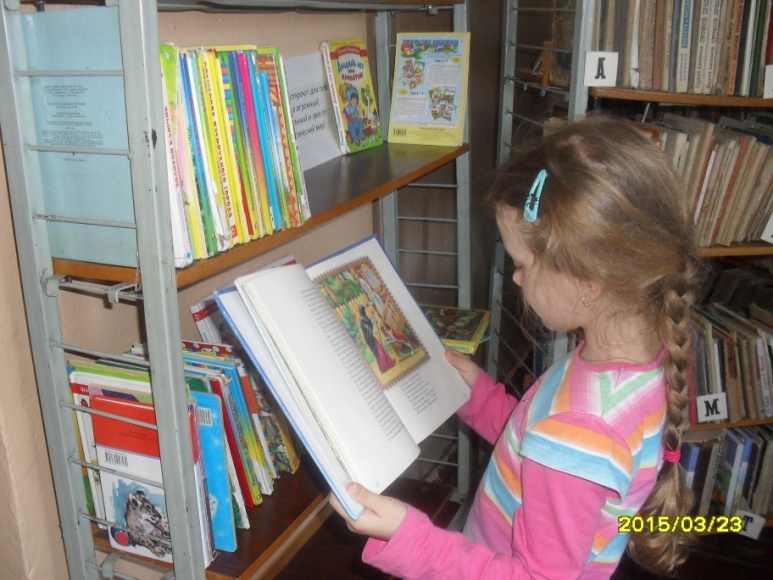 